ЗАЯВКА №НАИМЕНОВАНИЕ УСЛУГИЕД ИЗМЕР.К-ВО1Кушетка смотровая КМС-01-МСК-203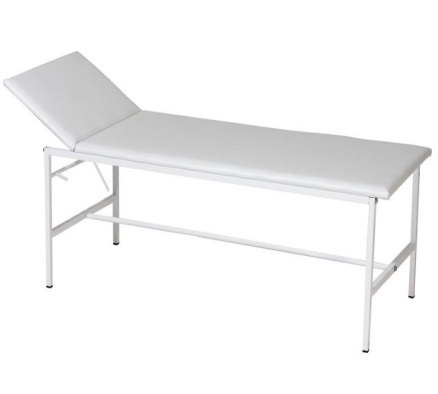 ШТ1